           «ДАРИТЕ ЖЕНЩИНАМ ЦВЕТЫ»(На выход ведущих - желательно мужского пола, звучит песня «Журчат ручьи..»)Ведущий 1:Добрый день! Мы рады видеть всех вас в этом зале! Наш сегодняшний концерт посвящен празднику весны, любви и, конечно же, он посвящен вам - наши дорогие женщины.С праздником ласки,Любви и внимания,С праздником женского Очарования!Ведущий 2:Может, есть крупнее датаИ, наверно, не одна.Только днем 8 МартаОткрывается весна!Мы созерцаем звезды по двум причинам: потому что они сверкают и потому, что они недостижимы. Но рядом с нами сияет более нежная и в тайне более глубокая звезда - женщина!Ведущий: - Дорогие наши, для вас сюрприз. Внимание – на экран! (поздравительная видеооткрытка)  Ведущий 2: Пусть в каждой женщине, присутствующей в этом зале, надолго сохранится природная женственность. Ведущий

Учитель! Чтоб без нервов жить,
Смотря на детские проказы,
С тоскою можешь ты не быть,
Но с юмором ты быть обязан. Веселье, радость в этом залеДоставить рады будем всем.Прекрасней вас мы не встречали.Поднимем настроенье всем.Всем женщинам России посвящаетсяЦветочек: -А сейчас сюрприз. Эта песня посвящается всем женщинам России и близ лежащих деревень-Эта песня о девушке Свете и о ее любви к парню из Парижа, к парню по имени МишельМатрена: -Краше Светки девчонки в деревне, пожалуй, что нетИ она красотою своею затмит белый свет.И мальчишки страдают по ней, смотрят из-за углаА она говори: Цветочек: «руки прочь, недостойны меня»-а руки прочь…Уже не в мочь….Цветочек: -Вдруг на главной на улице без тормозов и проблем из него вышел парень красивый, но как манекенСветка сразу влюбилась и быстро к нему подошлаОн сказал по- французски и тихо: Матрена:  чтоб она шлаЦветочек: Какой подлецФранцузский лохДа чтоб он… идет музыка не слышны в саду(танец)ПотомЗачем вы девушки, красивых любите, любите  страшненьких,  таких как мы….Роддом- В Высокогорненском роддоме должен появиться на свет миллионный житель, мер города, повинуясь своему прекрасному порыву, уже пообещал его родителям подарить 3-х комнатную квартиру.      Итак, Высокогорная -роддом.Сидит женщина, разговаривает по телефону с мужем-Да, зай, я тут одна. Ага, так что квартира наша! Чтоб я съела? Ну, купи селедочку с конфетками шоколадными, ага!Заходит другая беременная-Здравствуйте!- Здрасте, детское отделение этажом ниже.-Да нет, я тут рожать собралась.-Зая, я перезвоню.-Кстати , вы слышали, тому кто миллионного ребенка родит, квартиру дадут?-Нет, не слышала, я так пришла тут 14-го рожать, а –то мне с 13-ю как-то одиноко-14-го?-Да, мы ему даже имя придумали, Людовик!-А ваш муж будет при родах присутствовать?-Нафига?--Ну, как, такое событие?-Какое? а, это? нет!-А мне вот квартира совсем не нужна, знаете, мне лишь бы ребенок здоровым родился-Ага-ага-ой-ей-ей!!!!-Что, что с вами?-Ага, квартира ей не нужна!!!-Але, че купил уже селедку с конфетками? Ну, умничка, не надо уже. Купи мне зефир, но не простой, а со вкусом этого…. кресла. Ну ты же еще его не искал! Ты меня не любишь?......-Это сколько же у вашего мужа терпенья-Вот сейчас бы как гаркнула на тебя ,да боюсь, тебе квартира достанется=Ой-ей-ей…ой…ой, кажется, начинается-Так, стоп,  чего? А ну сейчас, я щас, моя родная….Да, Колясь , мальчик, че так долго , да заболталась тут с одной, ага!3. Саша и Катенька в Испании-Любовь это самый прекрасный  душевный порыв ,но история наших героев, наверное,  никогда не закончится.  Итак, Саша и Катенька в ИспанииКатя: - Сашенька как хорошо, что мы решили провести медовый месяц в Испании, только ты и я! Больше никогоВарвара: -А не надо лежать там, где я хожу. Разбросала свою башку по всему пляжу……Я извиняюсь, кукурузу не носили, еще так кукурузу бы съелаСаша: -Варвара!Варвара: -Сашенька! Ой,  как же тесен мир. А  я главное в турагентстве смотрю ф. и. о. фотографии ваши, думаю, вы- не выКатя: -Вы что за нами следите?Варвара: -Больно мне надо за вами следить. месяц, потом 2 часа в багажном отделении лететь. где мы хоть?Саша: -Варвара, у нас медовый месяц Варвара: -Да! У меня можно подумать, как будто нет, у меня тоже медовый месяцКатя: -С кем?Варвара: -Да вот с ИгоремИтальянец: -Сеньора, кепассо!Варвара: -Да погоди ты купаться, у меня тут с бывшим теркиИтальянец: -А скуча него и т.д.Варвара: -Игорь, я тебя умоляю, к прошлому не ревнуютКатя: -А давай не обращать на нее никакого внимания, давай?Варвара: -Вот, давайте, не обращайте на меня никакого вниманияКатя: -Лучше сфотографируй меня, любимый!Саша: -Катюша, какая ты у меня сексуальная…Варвара: -смех. В ералаше эротики больше…Игорь скажи-говорит испанецВарвара: -смех. Да, Игорь, не говори, на нее че не оденешьКатя: -Так, ну все,  мне это надоело, я ухожу!Саша: -Катюша!Варвара: -Саша Саша: -Да поймите, я вас не люблю, у нас нет ничего общегоВарвара:-Как? А родина?-Саша , Сашенька!Итальянец: -Кепассо!Варвара: -Да иди купайся, кто тебя держит ? Сашенька, а хотите, я ради вас Игоря брошу???-ааааа……Ведущий 1:Милые женщины, добрые верные!С новой весной Вас, с каплями первыми!Мирного неба Вам, солнца лучистого!Счастья заветного, самого чистого!Много Вам ласки, тепла, доброты, -Пусть исполняются Ваши мечты!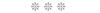 4. Ах, какая женщина!

Эпиграф: 
Есть женщины в русских селеньях, 
Их бабами нежно зовут. 
Слона на скаку остановят 
И хобот ему оторвут. 

На мотив песни «Ах, какая женщина» 

В дымном зареве пожара 
Среди пепла и нагара 
Эпицентр женской силы. 
Возле мебельных обломков 
Ты стоишь в пол оборота, 
Вся в клочках пожарной пены. 
Так сложился жизни круг, 
Что сама вошла ты вдруг, 
Жизнь мою спасла шальную… 
Ах, какая женщина, какая женщина! 
Мне б такую! 

Пол не чуя под собою 
Между небом и землею 
В бессознанье я витаю. 
Сковородкою любя, 
Приложила ты меня, 
А за что пока не знаю. 
Может слишком быстро я 
Дотянулся до тебя, 
И за все теперь плачу я! 
Вот, такую женщину, такую женщину, 
Так люблю я! 

Словно резвого коня 
Тормознула ты меня 
Лишь рукой слегка взмахнула 
В даль любую я легко 
Только помани рукой 
Навсегда пойду с тобою. 
Не могу прожить ни дня, 
Не взглянувши на тебя! 
О тебе одной мечтаю! 
Ах, какая женщина, какая женщина! 
Ну… золотая!5. Караоке-бар-Говорят, добрая песня лечит, и когда человеку плохо, он идет в караоке-бар-а я сяду в кабриолет.- Можно еще раз, пожалуйста?
- Девушка, мы закрываемся.
- 68-й трек!
- Почему так путаются мысли?..
- Потому что мохито пивом не запивают!
- Почему так часто меркнет свет?..
- Потому что выключаю, намекаю, что домой пора- Я к тебе пришла из прошлой жизни.
- А тут что задержалась, чесала бы.
- В этом, мне с тобою жизни нет-А я ……-Так, стоп. А, ну, выключай давай.-Вы зачем мне выключили песню?-Не, вот тупая. Что бы ты сейчас домой пошла.
- Вы же до последнего клиента.
- Кто последний тут, решаю я!
- Аяяя-яя-яя (плачет).
- Че ты, а ну, не ной!
- Не разборчивая речь- Не поняла
- Я застала его с другой!
- Ну- ка, Гриша, неси вина, я ведь тоже разведена.
- Оля!
- Амалия.
- Ну что, Аномалия,  у тебя случилось, говори - Мы вообще встречались с ним со школы, -Да, понятно, ага
Он уже тогда мне изменял.
И в больнице и на стадионе
-Ого-Да, он своих привычек не менял.-Ага
Изменил мне с лучшею подругой, вот колбаску бери
И не с лучшей тоже изменял.
- Хоть целовались?
- Только в перерывах, между тем как он мне…
- Изменял?
- Да.
-Ну, ни че, ни че, Скоро будет хаос на планете,
И мы все мучительно умрём.
- Вы зачем мне это говорите?
- Чтобы ты не думала о нём.
- Измениииилл!!!- От измены людям очень больно,
Плачут дети, рушится семья.
Как же можно быть такой скотиной?
- Вам часто изменяли?
- Мне? ни разу, изменяла я!
- Изменниииилл!!!
- Ты послушай опытную бабу,
Не прощай его, если придёт,
Если раз мужчина оступился,
То свинья второй раз грязь найдет. поняла?-Поняла.-Не любви, не тоски, не жалости-Не прощу-Никогда-Никогда-Ты не простишь, и я не прощу-Амалия! Прости меня за все-Сиди камнем, не оборачивайся, сиди камнем-Он с цветами?-Нет-Сереженька!-Амалия, тьфу!  (песня)-Ой, В каждой русской женщине загадка,
Что не разгадают никогда,
Что же движет нами непонятно,
То ли тупость, то ли доброта.
- Зай, у тебя на щеке чья-то помада…-Да женщина в автобусе притерлась-Ну надо аккуратней, зай.
- Не, ну, тут тупость явно!

- А мы сядем в кабриолет,
И поедем по городам.
Там расскажем мы людям всем,
Если любишь, простишь всегда!
Мир спасает лишь доброта.6.  Любовная любовь 3 переодетых мужика-Многие думают, что мы красивые, но тупые. Это не так. Сейчас мы споем одну очень умную песню, это такая философская балда.-Баллада, дура!-Какая разница? Это такая философская …песня, которая раскрывает сложные взаимоотношения мужчины и этой …как ее? Мы с тобой кто???-Женщины, дура! - Женщины, да. Три пятнадцать…- Сейчас без двадцати восемь, дура…- Работаем, тупая.-Любовная любовь, аааааа. Але, подруга, ты че не поешь?-Я текст забыла, текст сложный, слушай, столько слов ,вообще, дебильство какое-то.-Работаем. Любовная любовь, ааа-Послушай, ты текст  попроще не могла написать, вот прошлый раз ты написала отличную песню всего из одного слова ла,ла,ла….я очень ее быстро выучила- всего за месяц.-Ты просто тупая-Я тупая?-Да-Я не тупая, это ты тупая-Я тупая?-Да-Ну, тупизна,  скажи, столица Парижа?-Ах, ах, ну какая в Париже может быть столица? Париж-это такой бутик на Новослободской-Вау, работаем, любовная любовь аааа-Слушай, ну я текст не знаю, я текст забыла.-На тебе шпаргалку, читай, тупизна.-Вау, какой у тебя почерк ровный-Тупая, на компьютере напечатали-А…работаем. Любовная любовь аааааа(3 раза)Слышишь, а я сегодня еду, а у нас на перекрестке повесили  цветомузыку, ой, какой кайф, мигает разными цветами , вау, я в шоке-Тупая, это светофор-А я вышла из машины, потанцевала, села и поехала-Работаем ..Любовная любовь аааааа(3 раза)-Слушай, я не поняла, а это чудо что здесь делает? Ну ты скажи, мы с тобой, работаем, а она молчит, что за дела?-Да, ты не обращай внимания, она же немая-Вау-Ее из-за фигуры взяли.-Ну хотя бы рот она может открывать?- Да ты что? Ей столько силикона в губы нафигачили. Понимаешь, там быта такая ситуация: они ту дозу, которую на грудь, перепутали. Она теперь ртом шевелить не может-Вау-Работаем. Любовная любовь аааааа(3 раза)Я не могу с тобой петь, у тебя голос, как у ржавого мопеда.-Слышишь, у меня голос, как у певицы Силикон  Дион. Иди сюда, что- то расскажу. Слышишь, вот этой болонке врачи поставили диагноз, целлюлит головного мозга-Вау. Ой, а на ноги посмотри, посмотри на ноги, колесо обозрения.-Называется «я работала в кавалерии»-Холодец на прогулке. Работаем. Любовная любовь аааааа-Вау, у тебя туфли 47 размера?-Понимаешь, какая война произошла? Я пошла тут к стилисту ногти на руках нарастить, перепутал, 47 поджимает. Дома весь линолеум когтями оборвала.-Вау. Работаем. Любовная любовь аааааа.  Слышишь, слышишь, а я в бигудях легла спать, утром в зеркало как посмотрела, как заору, думала, что это мозг вылез и затвердел.-Ну ты тупая. Откуда у тебя мозг? А Игорь Николаев, слышала,  химию сделал?-Вау, он что еще в школе учится?- Работаем. Любовная любовь аааааа(2 раза)-Вобюл яанвобюл-Переверни-А, ну это другое дело- Любовная любовь аааааа-Нет, ну это вообще. Это не женщина, а переодетый пингвин-Вот смотри, а одета- то как безвкусно, господи-Вот у нас с тобой платья стильные, а у нее что за цвет?-Работаем… не, я так не могу, ну что она молчит, э…, давай, давай, ну, что она стоит? Давай шевели пампушками, давай, хоп хоп хоп-Бесполезно, она же еще и глухая-Вау, но это же кошмар, глухая, немая и тупая. Ты тупая, да?-Э…, тупая, да?-Ты тоже тупая!-Я тупая?-Ты тупая!-Это ты тупая (кидают третью)-Да обе вы тупые! Ой, заговорила. Я теперь смогу петь(арию какую-нибудь)«Поет»-Ты что разговорилась? Ты что нас всех позоришь?-Убила бы.-Убей!(песня «убей мою подругу»)7. Суд-Каждая девушка мечтает попасть в Страну Чудес, то есть выйти замуж. Об этом наша песня.

-Встать! Суд идет! Начинаем бракоразводный процесс семьи Пестряцовых. Антонина, расскажите, почему вы решили развестись с Николаем?

(песня на мотив «Я его поцеловала», А.Пугачева)
Антонина:      - Он пришел такой нетрезвый, а в руке держал он брюки,
        А в другой держал он Зинку, что бичихою зовется.
        Он сказал мне: «Антонина, постели нам с Зинаидой,
        И подай нам в спальню водки, и уйди, лесная нечисть!».
        Я, конечно, намекнула: «Николай, твой череп хрупок.
                  И бичиха Зинаида тоже как бы не бессмертна!».
                  Но мне стало неприятно, мне обидно че-то стало,
                  И от чувств переизбытка я его поцеловала.

Судья: - Подождите, Антонина! Суд немного озадачен:
Разве могут поцелуи обездвижить человека?

Антонина:   - Я не ртом поцеловала. Тем, что было под рукою.
               Стулом чмокнула два раза, а потом велосипедом.
               А затем в порыве страсти целовала Зинаиду,
               Зинаида убегала, не хотела целоваться!

Слово предоставляется Николаю.

Николай:- Был морозный зимний вечер. Мишке помогал с машиной.
       Чтобы в холод не замерзнуть выпили незамерзайки…
       Вдруг гараж преобразился, превратился в чудный замок,
      Михаил конем стал белым, проскакал чуть-чуть и… умер.
     Тут выходит мне навстречу неземной красы принцесса
                 Чуть похожая на Зинку, что бичихою зовется.
                 И поехал я на лифте прямо в логово дракона.
         Там же, в лифте, снял я брюки по неясной мне причине.
                 Двери чудище открыло. Завязался бой неравный,
                 И уже в процессе боя унижения сбывались…

Слово предоставляется свидетелю Зинаиде.

     - Я вообще ни че не знаю. Я к соседке шла за солью,
   Вдруг ко мне подходит Коля, говорит: «Привет, принцесса!».
   Я обрадовалась очень, ведь за 10 лет последних
   Первый раз меня назвали не бичихой, а принцессой.
   В лифте Коля скинул брюки и загадочно сказал мне:
   «Это, чтоб их не запачкать кровью чудища лесного»…

Антонина - Кто тут чудище лесное? Ты, костлявая корова!

Зина   - Вам бы, женщина, культуры, и подохнуть поскорее!

Судья  -стоп. Пестряцовы, Пестряцовы! Вам двоим должно быть стыдно!
Столько лет прожили вместе, вдруг – ба-бац! – раскол в тандеме!
Вспомни Коля, как ты Тоню на руках принес из загса,
И еще не знал о грыже.
Ну-ка вспомни, Антонина, как ты Колю отбивала
Все у той же Зинаида, что уже слыла бичихой.
Вы же любите друг друга, ну-ка быстро обнимитесь!
-Коля-Тоня-Иди отсюда
вместе: Мы могли бы спеть вам песню про футбольные проблемы, 
про проблемы «АвтоВАЗа», но СЕМЬЯ всего важнее! 8. Танец «Кадриль »  -Дорогие учителя, в нашей школе открылся ансамбль танцев народов мира под названием «Эсперанто». Времени для подготовки было мало, поэтому не судите очень строго, у них все впереди.  Итак, ансамбль «Эсперанто» с танцем «Кадриль», художественные руководители Кушнерова М.А., Скляр Е.В.Ведущий 1: Поздравляем милых женщин с праздником весны. Пусть нелегко вам работать с нами, пусть не всегда хороши дела дома, но именно в этот день пусть уйдут от вас ваши заботы и тревоги.  Целую, низко голову склоня,Я миллионы женских рук любимых.Их десять добрых пальцев для меня,Как десять перьев — крыльев лебединых.Я знаю эти руки с детских лет.Я уставал, они не уставали.
И, маленькие, свой великий след                  Они всегда и всюду оставляли.9. Песня «Ах, мамочка, на саночках»Говорила мама мне 
Про любовь обманную, 
Да напрасно тратила слова. 
Затыкала уши я, 
Я её не слушала, 
Ах, мама, мама, 
Как же ты была права. 

Ах, мамочка, на саночках 
Каталась я везде, 
Ах, зачем я в полюшке 
Повстречала Колюшку, 
Ах, мамочка, зачем. 

Шила платье белое 
И завивку делала, 
От любви кружилась голова. 
Hо подружка Зиночка 
Перешла тропиночку, 
Ах, мама, мама, 
Как же ты была права. 

Ах, мамочка, на саночках 
Каталась я везде, 
Ах, зачем на просеке 
Улыбнулась Костеньке, 
Ах, мамочка, ох. 

Были ночи с ливнями, 
Были ночи длинные, 
А потом западала листва. 
И осенним вечером 
Городскую встретил он, 
Ах, мама, мама, 
Как же ты была права. 

Ах, мамочка, на саночках 
Каталась я везде, 
Ах, зачем с Серёженькой 
Села под берёзонькой, 
Ах, мамочка, зачем. 

Бусы в магазине я 
Покупала синие 
И платок зелёный, как трава. 
Ставила я шанешки 
И топила банюшку, 
Ах, мама, мама, 
Как же ты была права. 

Ах, мамочка, на саночках 
Каталась я везде, 
Ах, зачем под яблонькой 
Целовалась с Яшенькой, 
Ах, мамочка, зачем. 

Говорила мама мне 
Про любовь обманную, 
Да напрасно тратила слова. 
Затыкала уши я, 
Я её не слушала, 
Ах, мама, мама, 
Как же ты была права. 

Ах, мамочка на саночках 
Каталась я везде, 
С Коленькой и с Яшечкой, 
С Мишечкой и с Сашечкой 
Ах, мамочка, зачем.Ведущий 1: Дорогие учителя! Дорогие наши женщины! Вы, работая  в школе, посвятили свою жизнь детям... Чужим детям. ВЫ не всегда считаетесь со своим личным временем, не всегда с легкостью можете забыть неприятности после рабочего дня, вы часто заняты по вечерам проверкой тетрадей и составлением поурочных планов...Но все равно вы находите время и для нас в подготовке концертов, праздников…. И сейчас перед вами выступят два замечательных педагога: Е.В.Скляр и М.А.Кушнерова с песней из кинофильма «Большая перемена» «Черное и белое»10. Черное - белое
Музыка: Колмановский Э.
Слова: Танич М.

Кто ошибётся, кто угадает,
Разное счастье нам выпадает,
Часто простое кажется вздорным,
Чёрное белым, белое чёрным.
Часто простое кажется вздорным,
Чёрное белым, белое чёрным.

Мы выбираем, нас выбирают,
Как это часто не совпадает,
Я за тобою следую тенью,
Я привыкаю к несовпаденью.
Я за тобою следую тенью,
Я привыкаю к несовпаденью.

Я привыкаю, я тебе рада,
Ты не узнаешь, да и не надо,
Ты не узнаешь и не поможешь,
Что не сложилось, вместе не сложишь,
Что не сложилось, вместе не сложишь.

Счастье такая трудная штука,
То дальнозорко, то близоруко,
Часто простое кажется вздорным,
Чёрное белым, белое чёрным.
Часто простое кажется вздорным,
Чёрное белым, белое чёрным.

Часто простое кажется вздорным,
Чёрное белым, белое чёрным,               11.  Песня «Девчонки с нашего двора»- Друзья, всем известно, что любимая группа президента России это группа «ЛЮБЭ», ну а теперь встречайте любимая группа жены президента.-Ну, здорово, бабоньки                    Группа «ЛЮБА»Ну, что, поговорим про женские проблемы  по-мужскиОт излишнего веса устанешь И в журнале диету найдешьИ всю неделю себя истяжаешь И вдруг ночью на кухню зайдешь.Припев.   И ты пожрешь, и громко хрустнет батон.                  И полкастрюли борща исчезнут в темноте рта.                  А поутру- решишь, что весы тебе врут,                 Что тебе и подтвердят девчата с нашего двора                  Что честно похудела?                        –Да!!!От похмельного мужа устанешьИ поставишь вопрос ты ребромЗавязать пить он пообещаетА под вечер придет под хмельком Припев.  И ты пошлешь, и он, поверьте, пойдет                 И через день приползет,  вину свою осознав                 И ты простишь, ведь по –другому нельзя                 А то ж его подберут               Девчата с нашего двора  -Я думала ты его бросила -Я его проветриваться, вообще,  положилаА бывает , идешь ты с работыИ к подругам решишь заглянутьИ бутылочку купишь мартиниПосидеть, поболтать по чуть-чуть         (двое)Припев.   И мы допьем, и кто-то произнесет                  А может еще по чуть-чуть                  Ну,  если  только по чуть-чуть, да?                  И 5 утра, а мы сидим да поем                  Ну, как поем, мы орем                  Девчата с нашего, хоп-хоп, давай-давай                  Девчонки, может караоке? Да!!А еще мужикам благодарны! -втораяСтоп!- перваяМужики будьте нам благодарныЗа отчизну, что все же живетКто на подвиги вас вдохновляетКто тарелку борща вам нальемприпев.      Ведь не мог без борща бы Гагарин                     Совершить свой высокий полета сейчас хотелось бы обратиться к мужчинамк мужчинам, которым нравятся Анджелина Джоли, Дженифер Лопес Так вот, знайте, на них все смотрится, А на нас все держится.
Най-най-нара-нара-нанай, все!!!                                         12.  Кулинарное шоуВедущий: - В эфире кулинарное шоу. Сегодня соревнуются команды 2-х стран: Франции и России. За Францию выступает чемпион мира по приготовлению круасанов, обладатель кубка Бошамель фон гра фон тю шеф-повар французского ресторана ШАН ЖЕ ЛЮ ЗЕ ПЬЕР ШАРЛИ де КРУАЗОН;  честь Россиизащищает баба Шура, 30 лет в общепите.ВстречайтеФранцуз: - Бонжур, мадам. Вуаля, бонжур мадам.Ведущий: -И так, вы видите, в руках у меня конверт. В этом конверте задание. Название блюда, которое вы будете сегодня готовитьБаба Шура: -Манка, манка, хоть бы манкаВедущий: -Я вскрываю конвертБаба Шура: -Ну,манкаВедущий: -И так, вы будете готовит блюдо: артишоки из спаржи по-болонски в трюфильном соусе с сыром пармизан и устрицами, запеченными в филе из бедренной части лягушечьей лапкиФранцуз: -Ой ля ляВедущий: -Ну, что же, мне остается только напомнить, что спонсор Пьера Де Круазана фирма конченые устрицы Де Пари Натюрель. Спонсор бабы Шуры-зельц из свиных голов,  кстати, лицо бабы Шуры является логотипом фирмы. Я прошу спонсоров вынести блюда для приготовления. Прошу Вас. Продукты от спонсоров.Французский спонсор:::Ведущий:   Спонсор бабы Шуры, пожалуйста-Давай, мать.-Да пошёл ты.Ведущий: -Я бы хотел сейчас попросить наших участниковпрокомментировать для наших зрителей приготовленные блюда. Баба Шура, очевидно, вы, как наиболее опытный работник общепита расскажете нашим зрителям, как готовить артишоки из спаржи по-болонски в трюфельном соусе с сыром пармезан и устрицами, запечёнными с филе из бедренной части лягушачьей лапки, не так ли?Баба Шура: -Да.Ведущий: -Баба Шура предоставляет это право вам,  дорогой Пьер.Француз: -Мерси-мерсиВедущий: -Ну что же, мне остаётся только пожелать вам успеха, и пусть победит сильнейший.Француз: -Мадам, месье. Вуаля, я буду говорить,  как готовить этот блюд. И так, мы берем маленький кастрюль. Маленький кастрюль, вуаля. На один порций, сколько вы можете скушать за один раз. О, мадам, иметь хороший аппетит.-Ви, теперь мы брать трюфель, трюфель открывать крышка, берём трюфель, о, вуаля. Теперь, артишок, а, артишок, вуаля, базилик, имбирь. Базилик, имбирь,вуаля. Си,бардизан,у,парфюм, сиди парфюм, аромат.Теперь, берём пэрец чили,пэрец,о,ля-ля,очень горький( 3раза)-А вы не видели мой перец?Теперь мы берём онён, люк,  берем люк и немножко резать, тюк-тюк, мелько-мелько.о, люк, ля-ля.Теперь брокколи,  брокколи, ммм..капуста, ням-ням-ням. .упс, вуаля. Теперь ,добавить чуть-чуть перец чёрный, (?),экскюзьми, мадам, пэрэц.-Мерси,мадам.-Теперь кладём спаржа. Спаржа, сто грамм.Баба Шура: -Поржать?!(смех)Француз: -Ноу, спаржа,  сто грамм.Баба Шура: -Сто грам.Француз: -Ви.Баба Шура: -Вот тебе сто грамм.Француз: - Что это?Баба Шура: -Сто грамм.Француз: -Можно я нюхать? Си те парфюм? О,дьябло.Смерть: Пьер! Э да м пиньон, кошмар, водяра ля русс, Пьер! Де си па, де бухло,денатурат, спиртяга. Пьер! Ноу, конси конца вытрезвитель, хо-хо-хо!Француз: -Эксюзьми, мадам,мисье. Теперь мы продолжаем готовить наш блюд. Вуаля, берём маленький ложечка,наливать оливкой, упс, вуаля,и долго мешать, когда я мешаю,  я обычно пою весёлый французский песня. Алюэто,жанти,алюэто!(2 раза)можете тоже петь,мадам.Баба Шура: На Муромской дорожке стояли три сосны…..Француз: теперь это все надо взбить… Блендер, вуаля, блэндер..-Теперь добавить чуть-чуть сахар, сто грамм.Баба Шура: -Сто грам. Вот тебе сто грамм.Смерть: Пьер! Берми  бормотуха, пале вуа, капут,буть сэ Ваганьковское.Француз: -Но баба Шура пьёт, и нормально.Смерть: Ха-ха-ха, Пьер! Баба Шура выпивать с 3-х летнего возраста, си есть алкашка,хо-хо-хо!Француз: -Теперь мы брать филе лягушка. Лягушка ква-ква.Баба Шура: -Свинюшка хрю-хрю.Француз: - Теперь мы брать филе лягушка и маленький молоточек, и филе лягушка тук-тук-тук, тонкий делать, тонкий лягушка тук-тук-тук, ой,ля-ля.ой,ля-ля.Теперь мы смотреть, филе лягушка достаточно тонкий?тонкий?а тонкий? А!!! Я вас не узнал….вам так идёт. Теперь мы класть филе, вуаля,  в кастрюль, опс,ага,закрывать крышка, вуаля и брать уксус, уксус,пять капель,пять капель.Баба Шура: -Пять капель, вот тебе пять капель.Смерть: Пьер! Ахти, ин пари, ля эксперт…..сдохнешь, блин, дурак, французский.Француз: -Теперь я  должен открывать крышка, вдыхать аромат, вуаля.ы,ы…где сдох крыс?Месье, вуаля, блюдо готово, месье! О,ля-ля.Ведущий: -Итак, наши участники закончили процесс приготовления, вы видите в моих руках 2 экпертные ёмкости, прошу. А сейчас, наши участники заполнят эти экспертные ёмкости, я попробую, и таким образом, мы узнаем имя победителя, буквально через несколько секунд всё решится.Француз: - Вуаля,месье.Ведущий: -Готово?Француз: -Ви.Ведущий: -Наш победитель-баба Шура!Француз: -Жулики, это безобразие, обман, это мухлёвка.Баба Шура: -Да, ладно, не растраивайся,  вот выпей сто грамм.-Пьер!-на здоровье!-поют вместе: на муромской дорожке стояли три сосны.- Ведущий: Месяц март, словно школьник, вприпрыжкуК нам примчался, такой озорной.Доставайте букеты, мальчишки,       Учителей поздравьте с весной!Ведущий: - Всем сидящим в зале дамам,Всем, кому праздник весны посвящён.Рыцари ваши – мужчины программы –Шлют поздравленья и низкий поклон. Встречайте!БарабанщицыО. Газманова «Москва».

Мы любовью всегда к вам полны,
К вам особый сердечный наш счёт.
Мы вас любим и в званье жены,
И когда ей не стали ещё.
Полюбить вас есть много причин,
Нет на свете прекраснее вас,
И сегодня по праву мужчин,
Поздравляем вас в праздничный час!

ПРИПЕВ: Всегда вас будем обожать,
Всегда вас будем уважать,
Всегда мы будем вас любить,
Без вас нам попросту не жить.

Мы желаем в делах вам высот,
Мы желаем во всём вам любви;
Пусть же солнце над вами встаёт,
А для нас солнца свет – это вы.
Нам дороже и ближе вас нет,
Только с вами дорога ясна.
Вы всей будущей жизни рассвет,
Вы всегда и повсюду весна!